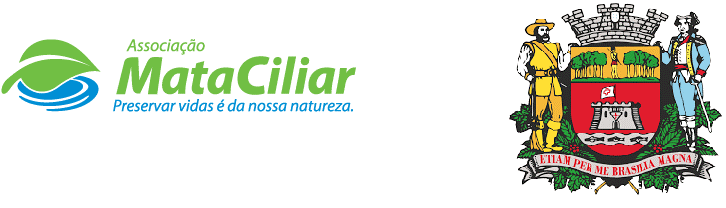 RELATÓRIO RECEBIMENTO DE ANIMAIS SILVESTRES NO MÊS JUNHO DE 2022 PROVENIENTESDO MUNICÍPIO DE JUNDIAÍ.Relação de óbitos de animais silvestres provenientes do Município de JUNDIAÍ.Relação de solturas de animais silvestres provenientes do Município de Jundiaí.Relação de transferências de animais silvestres provenientes do Município de JUNDIAÍ.Relação de animais que permanecem sob nossos cuidados provenientes do Município de JUNDIAÍ.Data:	     /      /                                                            Assinatura:                                         RGDATA DE ENTRADANOME POPULARNOME CIENTÍFICO3881201/06/2022AvoanteZenaida auriculata3881602/06/2022Canário-da-terraSicalis flaveola3882302/06/2022LebreLepus europaeus3882402/06/2022RolinhaColumbina talpacoti3882703/06/2022Gambá-de-orelha-brancaDidelphis albiventris3883605/06/2022Anu-pretoCrotophaga ani3883706/06/2022Veado-catingueiroMamzama gouazoubira3884006/06/2022Periquitão-maracanãPsittacara leucophithalmus3884407/06/2022Alma-de-gatoPiaya cayana3884607/06/2022Beija-florPolytmus theresiae3884907/06/2022AvoanteZenaida auriculata3885008/06/2022Gambá-de-orelha-pretaDidelhpis aurita3885108/06/2022AvoanteZenaida auriculata3885208/06/2022Periquitão-maracanãPsittacara leucophthalmus3885408/06/2022Saí-azulDacnis cayana3885609/06/2022Gambá-de-orelha-brancaDidelhphis albiventris3886609/06/2022BaianinhoSporophila nigricollis3886709/06/2022DormideiraDipsadiadae mikanii3887010/06/2022Sagui-de-tufo-pretoCallithrix aurita3887410/06/2022RolinhaColumbina takpacoti3887611/06/2022Gavião-carijóRupornis magnirostris3887711/06/2022Periquitão-maracanãPsittacara leucophthalmus3887811/06/2022Periquitão-maracanãPsittacara leucophthalmus3888012/06/2022Coruja-orelhudaAsio clamator3888413/06/2022Quiri-quiriFalco sparverius3889014/06/2022Asa-brancaPatagoenas picazuro3889315/06/2022Gavião-carijóRupornis magnirostris3890116/06/2022Ouriço-cacheiroSphiggurus spinosus3890216/06/2022Quero-queroVanellus chiensis3890520/06/2022Veado-catingueiroMamzama gouazoubira3890721/06/2022Periquitão-maracanãPsittacara leucophthalmus3890921/06/2022Sagui-de-tufo-pretoCallithrix penicillata3891217/06/2022Beija-florTrochilidae3891518/06/2022Coruja-buraqueiraAthene cunicularia3891618/06/2022Periquito-ricoBrotogeris tirica3891819/06/2022SauáCallicebus personatus3892121/06/2022Periquito-ricoBrotogeris tirica3892422/06/2022SuindaraTyto furcata3892622/06/2022JabutiChelonoidis carboaria3892722/06/2022JabutiChelonoidis carboaria3892822/06/2022JabutiChelonoidis carboaria3892922/06/2022Periquito-ricoBrotogeris tirica3893123/06/2022Periquitão-maracanãPsittacara leucophthalmus3893623/06/2022Gambá-de-orelha-pretaDidelphis aurita3893724/06/2022LebreLepus europaeus3894225/06/2022Bem-te-viPitangus sulphuratus3895128/06/2022Periquitão-maracanãPsittacara leucophthalmus3896929/06/2022SuindaraTyto furcata3897430/06/2022RolinhaColumbina talpacoti3897530/06/2022SauáCallicebus personatusTOTAL: 49 ANIMAISTOTAL: 49 ANIMAISTOTAL: 49 ANIMAISTOTAL: 49 ANIMAISCLASSENº DE ANIMAIS%Mamíferos1326,54%Aves3367,34%Répteis36,12%RGDATA DE ENTRADANOME POPULARNOME CIENTÍFICODESTINODATA DE SAÍDA3717919/02/2022Periquitão-maracanãPsittacara leucophthalmusóbito09/06/20223775817/03/2022Gambá-de-orelha-pretaDidelphis auritaóbito07/06/20223776417/03/2022Gambá-de-orelha-pretaDidelphis auritaóbito26/06/20223780621/03/2022Periquitão-maracanãPsittacara leucophthalmusóbito11/06/20223844113/04/2022AzulãoCyanoloxia brissoniióbito23/06/20223847119/04/2022Periquito-ricoBrotogeris tiricaóbito26/06/20223871818/05/2022Trinca-ferroSaltator similisóbito15/06/20223876625/05/2022Veado-catingueiroMazama óbito06/06/20223879430/05/2022TuimForpus xanthopterygiusóbito01/06/20223879530/05/2022Frango-d'águaPorphyrio martinicusóbito16/06/20223881201/06/2022AvoanteZenaida auriculataóbito03/06/20223881602/06/2022Canário-da-terraSicalis flaveolaóbito07/06/20223882302/06/2022LebreLepus europaeusóbito02/06/20223882402/06/2022RolinhaColumbina talpacotióbito04/06/20223882703/06/2022Gambá-de-orelha-brancaDidelphis albiventrisóbito04/06/20223883605/06/2022Anu-pretoCrotophaga anióbito09/06/20223883706/06/2022Veado-catingueiroMamzama gouazoubiraóbito 06/06/20223884407/06/2022Alma-de-gatoPiaya cayanaóbito14/06/20223884607/06/2022Beija-florPolytmus theresiaeóbito08/06/20223884907/06/2022AvoanteZenaida auriculataóbito09/06/20223885108/06/2022AvoanteZenaida auriculataóbito08/06/20223885208/06/2022Periquitão-maracanãPsittacara leucophthalmusóbito10/06/20223885408/06/2022Saí-azulDacnis cayanaóbito09/06/20223885609/06/2022Gambá-de-orelha-brancaDidelhphis albiventrisóbito10/06/20223887010/06/2022Sagui-de-tufo-pretoCallithrix auritaóbito10/06/20223888413/06/2022Quiri-quiriFalco sparveriusóbito17/06/20223889315/06/2022Gavião-carijóRupornis magnirostrisóbito15/06/20223890216/06/2022Quero-queroVanellus chiensisóbito16/06/20223890921/06/2022Sagui-de-tufo-pretoCallithrix penicillataóbito21/06/20223891217/06/2022Beija-florTrochilidaeóbito18/06/20223891518/06/2022Coruja-buraqueiraAthene cuniculariaóbito18/06/20223891618/06/2022Periquito-ricoBrotogeris tiricaóbito20/06/20223892922/06/2022Periquito-ricoBrotogeris tiricaóbito25/06/20223893623/06/2022Gambá-de-orelha-pretaDidelphis auritaóbito24/06/20223893724/06/2022LebreLepus europaeusóbito24/06/2022TOTAL: 35 ANIMAISTOTAL: 35 ANIMAISTOTAL: 35 ANIMAISTOTAL: 35 ANIMAISTOTAL: 35 ANIMAISTOTAL: 35 ANIMAISRGDATA DE ENTRADANOME POPULARNOME CIENTÍFICODESTINODATA DE SAÍDALOCAL SOLTURA/ÓBITO3657819/01/2022Periquitão-maracanãPsittacara leucophthalmusSoltura26/06/2022Mogi Mirim3800112/04/2022Periquitão-maracanãPsittacara leucophthalmusSoltura26/06/2022Mogi Mirim3870516/05/2022Periquitão-maracanãPsittacara leucophthalmusSoltura26/06/2022Mogi Mirim3872218/05/2022Sagui-de-tufo-pretoCallithrix penicillataSoltura01/06/20223884006/06/2022Periquitão-maracanãPsittacara leucophithalmusSoltura26/06/2022Mogi Mirim3885008/06/2022Gambá-de-orelha-pretaDidelhpis auritaSoltura20/06/2022AMC3887711/06/2022Periquitão-maracanãPsittacara leucophthalmusSoltura26/06/2022Mogi Mirim3887811/06/2022Periquitão-maracanãPsittacara leucophthalmusSoltura26/06/2022Mogi Mirim3890520/06/2022Veado-catingueiroMamzama gouazoubirasoltura21/06/2022Serra do Japi3891819/06/2022SauáCallicebus personatusSoltura25/06/2022Serra do JapíTOTAL: 10 ANIMAISTOTAL: 10 ANIMAISTOTAL: 10 ANIMAISTOTAL: 10 ANIMAISTOTAL: 10 ANIMAISTOTAL: 10 ANIMAISTOTAL: 10 ANIMAISRGDATA DE ENTRADANOME POPULARNOME CIENTÍFICODESTINODATA DE SAÍDALOCAL SOLTURA/ÓBITO3772815/03/2022Gambá-de-orelha-brancaDidelphis albiventristransferência21/06/2022CRAS3796607/04/2022Cágado-de-barbichaTransferência24/06/2022Indaiatuba3797208/04/2022Ouriço-cacheiroSphiggurus spinosustransferência21/06/2022CRAS3847219/04/2022Periquitão-maracanãPsitacara leucophthalmustransferência21/06/2022CRAS3861306/05/2022Periquitão-maracanãPsitttacara leucophthalmustransferência21/06/2022CRAS3862510/05/2022SeriemaCariama criscataTransferência07/06/2022CRAS3871317/05/2022Canário-belgaSicalis sp.Transferência24/06/2022Indaiatuba3880131/05/2022FaisãoPhasianus colchicuaTransferência24/06/2022Indaiatuba3889014/06/2022Asa-brancaPatagoenas picazurotransferência21/06/2022CRASTOTAL: 8 ANIMAISTOTAL: 8 ANIMAISTOTAL: 8 ANIMAISTOTAL: 8 ANIMAISTOTAL: 8 ANIMAISTOTAL: 8 ANIMAISTOTAL: 8 ANIMAISRGDATA DE ENTRADANOME POPULARNOME CIENTÍFICO3633504/01/2022PeriquitoBrotogeris sp.3637006/01/2022ColeirinhoSporophila caerulencens3637106/01/2022ColeirinhoSporophila caerulencens3637206/01/2022ColeirinhoSporophila caerulencens3637306/01/2022Coleirinho-baianoSporophila nigricollis3637406/01/2022BigodinhoSporophila lineola3637706/01/2022CabloquinhoSporophila bouvreuil3637806/01/2022Sabiáturdus philomelos3638307/01/2022Coruja-buraqueiraAthene cunicularia3638507/01/2022Sanhaço-cinzentoThraupis sayaca3638908/01/2022GambáDidelphis sp.3641108/01/2022Gambá-de-orelha-brancaDidelphis albiventris3641209/01/2022RolinhaColumbina sp.3647011/01/2022Periquito-ricoBrotogeris tirica3649312/01/2022Jararaca3649504/01/2022Sagui-de-tufo-pretoCallithrix penicillata3651414/01/2022RolinhaColumbina sp.3651714/01/2022RolinhaColumbina sp.3652014/01/2022Sagui-de-tufo-pretoCallithrix penicilatta3652916/01/2022PardalPasser domesticus3653517/01/2022Beija-florTrochilidae3656218/01/2022SanhaçoThraupis sayaca3658319/01/2022RolinhaColumbina sp.3661120/01/2022Urutau3666322/01/2022Jararacassu3668023/01/2022Tucano-tocoRamphastos toco3668824/01/2022Jabuti-pirangaChelonoidis carbonaria3672526/01/2022CascavélCrotalus durissus3673126/01/2022Periquitão-maracanãPsittacara leucophthalmus3674727/01/2022JararacaBothrops jararaca3678531/01/2022Periquitão-maracanãPsittacara leucophthalmus3681701/02/2022Periquitão-maracanãPsittacara leucophthalmus3681801/02/2022Periquitão-maracanãPsittacara leucophthalmus3683202/02/2022Periquitão-maracanãPsittacara leucophthalmus3685703/02/2022Gambá-de-orelha-pretaDidelphis aurita3685803/02/2022Gambá-de-orelha-pretaDidelphis aurita3685903/02/2022Gambá-de-orelha-pretaDidelphis aurita3686003/02/2022Gambá-de-orelha-pretaDidelphis aurita3686303/02/2022CuícaMarmosops paulensis3690507/02/2022Periquitão-maracanãPsittacara leucophthalmus3691607/02/2022Pica-pauPicidae3695008/02/2022Bem-te-viPitangus sulphuratus3696509/02/2022Periquitão-maracanãPsittacara leucophthalmus3697909/02/2022Gambá-de-orelha-pretaDidelphis aurita3698209/02/2022Periquitão-maracanãPsittacara leucophthalmus3701110/02/2022Sanhaço-cinzentoThraupis sayaca3702311/02/2022Gavião-carijóRupornis magnirostris3705012/02/2022Periquitão-maracanãPsittacara leucophthalmus3707014/02/2022Periquitão-maracanãPsittacara leucophthalmus3711917/02/2022Bem-te-viPitangus sulphuratus3718019/02/2022Periquitão-maracanãPsittacara leucophthalmus3718319/02/2022RolinhaColumbina sp.3718419/02/2022RolinhaColumbina sp.3720521/02/2022RolinhaColumbina sp.3720621/02/2022Periquitão-maracanãPsittacara leucophthalmus3721321/02/2022Periquitão-maracanãPsittacara leucophthalmus3722022/02/2022Periquitão-maracanãPsittacara leucophthalmus3728625/02/2022Periquitão-maracanãPsittacara leucophthalmus3728725/02/2022Periquitão-maracanãPsittacara leucophthalmus3729225/02/2022Periquitão-maracanãPsittacara leucophthalmus3731926/02/2022Periquitão-maracanãPsittacara leucophthalmus3732426/02/2022Periquitão-maracanãPsittacara leucophthalmus3735323/02/2022RolinhaColumbina sp.3736102/03/2022Periquitão-maracanãPsittacara leucophthalmus3740303/03/2022Sagui-de-tufo-pretoCallithrix penicillata3740403/03/2022Sagui-de-tufo-pretoCallithrix penicillata3753105/03/2022Periquitão-maracanãPsittacara leucophthalmus3754506/03/2022Periquitão-maracanãPsittacara leucophthalmus3755407/03/2022Periquitão-maracanãPsittacara leucophthalmus3756607/03/2022Sagui-de-tufo-pretoCallithrix penicillata3757707/03/2022Periquitão-maracanãPsittacara leucophthalmus3758307/03/2022Sagui-de-tufo-brancoCallithrix jacchus3761709/03/2022Periquitão-maracanãPsittacara leucophthalmus3764411/03/2022Periquitão-maracanãPsittacara leucophthalmus3767812/03/2022Periquitão-maracanãPsittacara leucophthalmus3770014/03/2022Sagui-de-tufo-pretoCallithrix penicillata3772315/03/2022Periquitão-maracanãPsittacara leucophthalmus3773215/03/2022Periquitão-maracanãPsittacara leucophthalmus3774016/03/2022Periquitão-maracanãPsittacara leucophthalmus3775917/03/2022Gambá-de-orelha-pretaDidelphis aurita3776017/03/2022Gambá-de-orelha-pretaDidelphis aurita3776117/03/2022Gambá-de-orelha-pretaDidelphis aurita3776217/03/2022Gambá-de-orelha-pretaDidelphis aurita3776317/03/2022Gambá-de-orelha-pretaDidelphis aurita3776517/03/2022Gambá-de-orelha-pretaDidelphis aurita3776617/03/2022Gambá-de-orelha-pretaDidelphis aurita3780521/03/2022Gambá-de-orelha-brancaDidelphis albiventris3781221/03/2022Gambá-de-orelha-brancaDidelphis albiventris3781515/03/2022Gambá-de-orelha-pretaDidelphis aurita3782422/03/2022Periquitão-maracanãPsittacara leucophthalmus3784424/03/2022Sagui-de-tufo-pretoCallithrix penicilatta3788027/03/2022PardalPasser domesticus3791831/03/2022Periquitão-maracanãPsittacara leucophthalmus3792631/03/2022AvoanteZenaida auriculata3799612/04/2022Gambá-de-orelha-brancaDidelphis albiventris3843413/04/2022Trinca-ferroSaltator similis3843513/04/2022Trinca-ferroSaltator similis3843813/04/2022ColeirinhoSporophila caerulescens3844914/04/2022Gralha-azulCyanocorax caeruleus3845716/04/2022Sagui-de-tufo-pretoCallithrix penicillata3846919/04/2022Papagaio-verdadeiroAmazona aestiva3850826/04/2022Periquitão-maracanãPsittacara leucophthalmus3850926/04/2022Periquitão-maracanãPsittacara leucophthalmus3854230/04/2022SabiáTudideo 3854602/05/2022Periquitão-maracanãPsittacara leucophthalmus3854702/05/2022Sagui-de-tufo-pretoCallithrix prnicillata3855803/05/2022Gambá-de-orelha-brancaDidelphis albiventris3856304/05/2022Gambá-de-orelha-pretaDidelphis aurita3863411/05/2022Periquitão-maracanãPsittacara leucophthalmus3870215/05/2022SeriemaCariama criscata3870816/05/2022Gambá-de-orelha-pretaDidelphis aurita3871718/05/2022Trinca-ferroSaltator similis3874621/05/2022Sagui-de-tufo-pretoCallithrix penicilatta3878628/05/2022Tucano-tocoRamphastus toco3878829/05/2022Asa-brancaPatagoenas picazuro3879030/05/2022Cachorro-do-matoCerdocyon thous3886609/06/2022BaianinhoSporophila nigricollis3887410/06/2022RolinhaColumbina takpacoti3887611/06/2022Gavião-carijóRupornis magnirostris3890116/06/2022Ouriço-cacheiroSphiggurus spinosus3890721/06/2022Periquitão-maracanãPsittacara leucophthalmus3892121/06/2022Periquito-ricoBrotogeris tirica3892422/06/2022SuindaraTyto furcata3892622/06/2022JabutiChelonoidis carboaria3892722/06/2022JabutiChelonoidis carboaria3892822/06/2022JabutiChelonoidis carboaria3893123/06/2022Periquitão-maracanãPsittacara leucophthalmus3894225/06/2022Bem-te-viPitangus sulphuratus3895128/06/2022Periquitão-maracanãPsittacara leucophthalmus3896929/06/2022SuindaraTyto furcata3897430/06/2022RolinhaColumbina talpacoti3897530/06/2022SauáCallicebus personatusTOTAL: 131 ANIMAISTOTAL: 131 ANIMAISTOTAL: 131 ANIMAISTOTAL: 131 ANIMAIS